Application for COVID Childcare Funding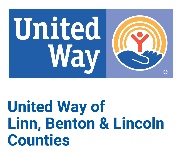 Definition: Grants to support Childcare or Proctoring / Tutoring Programs for children affected by the COVID-19 Pandemic.  These services include Emergency Childcare Services to School-Age Children as well as Early Education.  Applications due by December 4th, 2020Agency InformationAgency Name: 		Date:Program / Project Name:Agency Address: 	Tax ID:Email:		Phone: 	Fund request for $_______________________________________(up to $10,000)Needs DescriptionBriefly describe your Childcare and / or Proctoring / Tutoring Program. (max 1,000 characters)How has your program changed or been changed by the COVID-19 Pandemic? (max 500 characters)How will this grant assist your organization in providing Childcare or Tutoring Programs? How many children will this grant help you serve? (max 500 characters)Does your organization provide services: In Rural Benton County? Yes / No (circle one)To Black, Indigenous or People of Color?  Yes / No (circle one)Please explain your services to these populations and include any statistics that would support your answer. (max 500 characters)Grantee AgreementTerms & Conditions of the Grant:The agency must be a 501(C)3 Nonprofit Agency or a Government Unit providing services in Benton County in Oregon.The agency must be in good standing with both the IRS and Oregon Secretary of State.This is a one-time grant that is expected to be dispersed within 6 months. The agency must have a demonstratable history of sound accounting and business management practices.  They may be asked for financial statements.